Form for the tied agent passport notification and change of tied agent particulars notification in accordance with Article 35 (2) of the Markets in Financial Instruments Directive (2014/65/EU) (MIFID)   (Articles 13 and 18 of Commission Implementing Regulation (EU) 2017/2382) 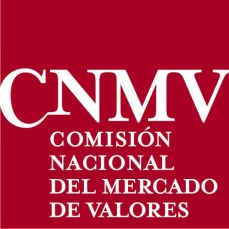 Reference number: ………………...Date: ………………………………Part 1- Contact InformationPart 2- Programme of operationsIntended Investment Services or activities to be provided by the tied agent (*)Business plan and structural organisation of the tied agentType of notification:Tied agent passport notificationType of notification:Change of tied agent particulars notificationMember State in which the investment firm  intends to use a tied agent established in the host Member State(s):Name of investment firm:Address of the investment firm:Name of the contact person at the investment firm: Telephone number of the investment firm:Email of the investment firm:Name of the tied agent:Address of the tied agent:Telephone number of the tied agent:Email of the tied agent:Name(s) of those responsible for the management of the tied agent:Home Member StateAuthorisation Status:Authorised by  [Home Member State Competent Authority]Authorised by  [Home Member State Competent Authority]Authorisation date:Reference or hyperlink to the public register where the tied agent is registered:Investment services and activitiesInvestment services and activitiesInvestment services and activitiesInvestment services and activitiesInvestment services and activitiesInvestment services and activitiesInvestment services and activitiesInvestment services and activitiesInvestment services and activitiesInvestment services and activitiesAncillary services Ancillary services Ancillary services Ancillary services Ancillary services Ancillary services Ancillary services A1A2A3A4A5A6A7A8A9B1B2B3B4B5B6B7Financial InstrumentsC1Financial InstrumentsC2Financial InstrumentsC3Financial InstrumentsC4Financial InstrumentsC5Financial InstrumentsC6Financial InstrumentsC7Financial InstrumentsC8Financial InstrumentsC9Financial InstrumentsC10Financial InstrumentsC11(*) Please place an (x) in the appropriate boxes(*) Please place an (x) in the appropriate boxes(*) Please place an (x) in the appropriate boxes(*) Please place an (x) in the appropriate boxes(*) Please place an (x) in the appropriate boxes(*) Please place an (x) in the appropriate boxes(*) Please place an (x) in the appropriate boxes(*) Please place an (x) in the appropriate boxes(*) Please place an (x) in the appropriate boxes(*) Please place an (x) in the appropriate boxes(*) Please place an (x) in the appropriate boxes(*) Please place an (x) in the appropriate boxes(*) Please place an (x) in the appropriate boxes(*) Please place an (x) in the appropriate boxes(*) Please place an (x) in the appropriate boxes(*) Please place an (x) in the appropriate boxes(*) Please place an (x) in the appropriate boxes(*) Please place an (x) in the appropriate boxesBusiness Plan: How will the tied agent contribute to the strategy of the firm/group?What will the main functions of the tied agent be?Describe the main objectives of the tied agentCommercial Strategy:Describe the types of clients/counterparties the tied agent will be dealing withDescribe how the firm will obtain and deal with these clients Organisational structure:Briefly describe how the tied agent fits into the corporate structure of the firm/group? (This may be facilitated by attaching an organisational chart)Set out the organisational structure of the tied agent, showing functional, geographical and legal reporting lines Identify who will be responsible for the tied agent operations on a day to day basis? Provide details of professional experience of the persons responsible for the management of the tied agent (Please attach CV)Identify who will be responsible for the internal control functions at the tied agent?Identify who will be responsible for dealing with complaints in relation to the tied agent?Explain how will the tied agent report to the head office?Detail any critical outsourcing arrangementsSystems & Controls:Provide a brief summary of arrangements of:Safeguarding client money and assetsCompliance with the conduct of business and other obligations that fall under the responsibility of the Competent Authority of the host Member State according to Art. 35 (8) and record keeping under Art. 16 (6)Staff code of conduct, including personal account dealingAnti-money launderingMonitoring and control of critical outsourcing arrangements (if applicable)The name, address and contact details of the accredited compensation scheme of which the investment firm is a memberFinancial forecastAttach a forecast statement for profit and loss and cash flow, both over an initial period of thirty six month period